Сумська міська радаVІIІ СКЛИКАННЯ XII СЕСІЯРІШЕННЯвід 27 жовтня 2021 року № 2115-МРм. СумиРозглянувши звернення громадянина, надані документи, відповідно до  статей 12, частини сьомої статті 118 Земельного кодексу України, статті 50 Закону України «Про землеустрій», частини третьої статті 15 Закону України «Про доступ до публічної інформації», враховуючи пункти 5.10, 5.20 Державних санітарних правил планування та забудови населених пунктів, затверджених наказом Міністерства охорони здоров’я України від 19.06.1996 № 173, додаток И.1 (обов’язковий) Державних будівельних норм Б.2.2-12:2019 ДБН «Планування та забудова територій», затверджених наказом Міністерства регіонального розвитку, будівництва та житлово-комунального господарства України від 26.04.2019 № 104, протокол засідання постійної комісії з питань архітектури, містобудування, регулювання земельних відносин, природокористування та екології Сумської міської ради від 16.09.2021 № 34, керуючись пунктом 34 частини першої статті 26 Закону України «Про місцеве самоврядування в Україні», Сумська міська рада ВИРІШИЛА:Відмовити Бороносу Володимиру Миколайовичу в наданні дозволу на розроблення проекту землеустрою щодо відведення земельної ділянки у власність за адресою: м. Суми, вул. Токарівська, 21, поряд з земельною ділянкою з кадастровим номером 5910136300:06:007:0008, орієнтовною площею 0,1000 га для будівництва і обслуговування житлового будинку, господарських будівель і споруд (присадибна ділянка) у зв’язку з невідповідністю місця розташування об’єкта вимогам містобудівної документації та державним будівельним нормам, а саме:Плану зонування території міста Суми, затвердженого рішенням  Сумської міської ради від 06.03.2013 № 2180-МР, згідно з яким земельна ділянка знаходиться частково на вільній території в санітарно-захисній зоні від існуючих гаражів та частково в функціональній зоні ТР-2 магістральних вулиць, доріг, майданів («червоних лініях) – в межах червоних ліній магістральної загальноміського значення вулиці Проектна № 1, де розміщення житлових будинків з присадибними ділянками не допускається;додатку И.1 (обов’язковий) Державних будівельних норм Б.2.2-12:2019 ДБН «Планування та забудова територій», затверджених наказом Міністерства регіонального розвитку, будівництва та житлово-комунального господарства України від 26.04.2019 № 104, у зв’язку з проходженням через запитувану земельну ділянку підземних інженерних мереж: електричний кабель (4кб.10кВ) та водопровід d-600 мм, що мають нормативні охоронні зони та до яких має бути забезпечений вільний доступ для належної експлуатації даних мереж.Сумський міський голова                                                          Олександр ЛИСЕНКОВиконавець: Клименко Юрій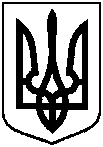 Про відмову Бороносу Володимиру Миколайовичу в наданні дозволу на розроблення проекту землеустрою щодо відведення земельної ділянки у власність за адресою: м. Суми,               вул. Токарівська, 21, поряд з земельною ділянкою з кадастровим номером 5910136300:06:007:0008, орієнтовною площею 0,1000 га 